VTC Winter 2022 Recovery Marketing Leverage Program This Word Document contains the questions and information within the online application for the VTC Winter 2022 Recovery Marketing Leverage Program.  This document allows you to see the entire series of questions in the application.  You may want to enter your answers in the Word Document, then copy and paste into the online application.  This document also contains additional “Helpful Tips” that can assist with answering the questions to strengthen your application.  NOTE: ONLY ONLINE APPLICATIONS WILL BE ACCEPTED.OverviewThe Virginia Tourism Corporation (VTC) is pleased to announce that applications are now open for the Virginia Tourism Corporation (VTC) Winter 2022 Recovery Marketing Leverage Program. The coronavirus had a devastating impact on the tourism and hospitality industries in Virginia. As the Commonwealth reopens for business, Virginia Tourism is offering these grant funds to spur economic activity and travel across the Commonwealth.PLEASE NOTE:  This application cycle for the VTC Recovery Marketing Leverage Program differs from past VTC Marketing Leverage Program applications.  Below is a quick overview of the changes:Different online application process than in the past.Two funding tiers:$10,000 for most applicants$20,000 for TICKETED attractions with at least 100,000 visitors in a calendar year.  Examples of ticketed attractions include ticketed museums, botanical gardens, amusement parks and other ticketed attractions that are significant regional tourism drivers.No requirement for a cash match; however, a 50%  in-kind marketing match value is required.Partner Requirement – You will need to identify two other partners who you can work with to leverage your marketing dollars. These partners are not required to enter information on your application, but you must contact those partners to discuss your application. You will also need to identify four other partners and how they complement your marketing campaign.State / Federal agencies are not eligible to apply for this funding.DMO Requirements:  Virginia Destination Marketing Organizations (DMOs) officially recognized as of 12/31/21 may apply for this program.  If you are not a DMO, you must let the DMO know you are applying for this funding program. A list of recognized Virginia DMOs is available at https://www.vatc.org/wp-content/uploads/2021/01/DMOlist.pdf. Bonus Points will be awarded as follows: Creative activation of the Virginia is for Lovers brand in your marketing campaign. Logos requests and a list of approved logos can be found here: https://www.vatc.org/marketing/advertising/vifl-logo-request/Incorporation of a VTC Brand campaign into your marketing plan.  Info can be found here: https://www.vatc.org/marketing/advertising/brandinitiatives/ Incorporation of VTC PMAP opportunities in your campaign.  Info can be found here: https://www.welcomeva.com/Competition for this grant program will be STRONG.  The more complete your application, the better you will score.  Please follow ALL directions and answer as completely as possible.Awardees of prior VTC Recovery Marketing Leverage Programs and/or prior VTC Marketing Leverage Program who have received extensions on prior applications may also apply.  However, marketing plans and programs must be for NEW initiatives and not a repeat of a past marketing plan.  Due to the anticipated number of applications, and to expedite application approval, a draft review of applications will not be possible.Only online applications will be accepted.Do NOT send – via email or regular mail – any attachments or supplemental materials.  These materials will NOT be reviewed.  Only submit the requested and required information via this online application! Application InstructionsRead the VTC Winter 2022 Recovery Marketing Leverage Program Terms & Conditions . The Terms & Conditions contain information on eligible expenses under the VTC Recovery Marketing Leverage Program.Download the VTC Winter 2022 Recovery Marketing Leverage Program Application Word Document (this document) to see the questions you will answer in the application, as well as Helpful Tips.  Refer to the HELPFUL TIPS for pointers on what the VTC Grant Review Team will look for in a competitive application.You may want to complete the narrative sections, and then cut and paste into the online application.  You will complete the following sections in your application:Contact Information & Program InformationRequested FundsDMO InformationPartner Hub & SpokeFeeder Markets and ResearchIn-kind Marketing MatchMarketing PlanProgram Performance MeasuresBonus SectionNOTE:  In the fields of the application, a “plus sign” indicates that you can click on the “plus sign” to allow you to enter additional items for that section.VTC Recovery Marketing Leverage Program ApplicationVERY IMPORTANT:  Your application information is saved on our server as you enter it. If you need to leave the application, scroll to the bottom of the application, and click “Save and Continue Later”.  You will receive a unique URL that will allow you to go back into the application to make edits.  BE SURE TO COPY THIS URL SO THAT YOU CAN GO BACK TO EDIT YOUR APPLICATION!  You also can enter your email address and have the link sent to you.  You will need to follow this procedure each time you leave the application in order to save your work.  Once you are ready to submit the Final Version, you will acknowledge the Acceptance of Terms. A SUBMIT button will appear. At that point you may submit your application. Please note that once you submit, you will NOT be able to make any revisions to your application.
DEADLINE INFORMATIONApplications are due by 5:00 PM on Tuesday, March 8, 2022NO extensions to this deadline will be possible.Award announcements should be made by April 15, 2022Contact InformationNote: Most applicants are eligible to apply for $10,000.  Applicants that are ticketed attractions with 100,000+ visitation in a calendar year may request up to $20,000.REQUESTED FUNDSNOTE:  Funds will be available upon supplying documentation of implementation of your indicated marketing plan items and documentation of payments for those items.  Your request should at least equal the total of your Marketing Plan Budget.  DMO INFORMATIONPlease indicate from the drop-down menu below, who is your local DMO.  You are encouraged to engage your local DMO by informing them of your project and marketing plan.  Your DMO can be a good resource for assisting with promoting your business or organization.  For a list of recognized Virginia DMOs, please visit https://www.vatc.org/wp-content/uploads/2021/01/DMOlist.pdf. Partner Hub and Spoke (20 Points)The Hub and Spoke model is the perfect tool for planning out an itinerary. Use the template below to build a trip in your destination that highlights fun and unexpected experiences for visitors. Start by thinking about your destination and/or your business as the “Hub” and listing out different experiences for visitors to drive to or experience in the “Spokes”.Partners should be included to make your trip even stronger.  Think about ways to include other businesses, destinations or major attractions that could make a great partner for your campaign.Think about some unexpected and “hidden gems” in your destination that travelers will enjoy as additional spokes.Themed itineraries are a great way to highlight the best of what your destination has to offer. For example, if your destination is an outdoor-lovers haven, create a trip that will cater to the outdoor enthusiasts.  You can use your themed itinerary as the basis of your Hub and Spoke. By marketing the whole Hub and Spokes, you can make your destination more appealing to visitors.WHAT IS YOUR STRONGEST LURE – YOUR HUB?  This can be your business, destination, or an attraction.  This will be the center of a visit to your area.WHAT ARE YOUR SIX SPOKES?  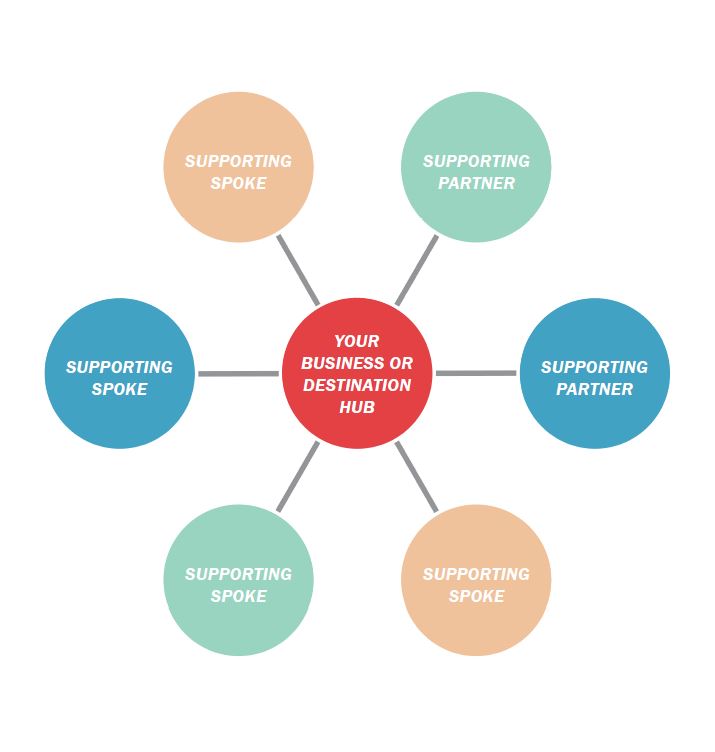 TWO of your spokes should be other businesses or organizations that you can partner with to help leverage your marketing.  In the Description Field below, briefly explain those partners roles in your marketing program.The OTHER FOUR SPOKES should be attractions, events, or other activities for visitors to your area to experience.  In the description field, briefly explain how these spokes support the overall visitor experience to your area.Top Three Feeder Markets and RESEARCH (15 Points)Who is most likely to visit your destination or business? Who would you like to visit? Tell us briefly who your campaign will reach by including your top three feeder markets and indicate how you know this is your feeder market (i.e., what research do you have that validates your market?).Your In-Kind MARKETING Match VALUE (20 points)For this round of the VTC Recovery Marketing Leverage Program, you do NOT need a cash match (although you may use a cash match from your existing marketing budgets if applicable). However, we do require an in-kind marketing match value. Please briefly describe your in-kind marketing match for these funds. Your in-kind match can include the estimated value of your Owned and Earned Media, as well as the value of your Paid Media.  NOTE:  Non-marketing value, such as office space, CANNOT be used as in-kind value match.  ONLY eligible in-kind MARKETING values may be used for match and must be listed on the eligible expense list in the Terms & Conditions.  Marketing Plan, Calendar and Budget Amounts (25 points)Your marketing plan will help bring your idea to life. In this section, we want to hear how you will promote your campaign through strategic marketing efforts. Show us an integrated approach to promoting your campaign by thinking about the best places to amplify your message and reach your intended audiences. Please list specific media placements, date of placement (month/year) and cost. Be as detailed as possible.atYou may continue to add items to your Marketing Plan, as needed. NOTE:  Your total budget amount should at least equal the amount of your requested funds.PERFORMANCE OUTCOMES (20 POINTS)In this section you will tell us how you will know if you are successful.  Please state at least three ways you will measure the success of your program, where those numbers are today, and where those numbers should be in one year.  This section will be used when you submit your final report at the end of your program. You may add applicable Performance Outcomes as needed.BONUS POINTS (5 bonus points)Virginia is for Lovers Brand Campaign Tie-In, Virginia Co-Op/PMAP program, and Virginia is for Lovers Brand Activation.Disclaimer: VTC will continue to monitor the current situation with COVID-19. VTC will notify partners and provide guidance on next steps should plans with any of the active VTC campaigns change.SUBMITTING YOUR APPLICATIONVERY IMPORTANT:  Your application information is saved on our server as you enter it. If you need to leave the application, scroll to the bottom of the application and click “Save and Continue Later”.  You will receive a unique URL that will allow you to go back into the application to make edits.  BE SURE TO COPY THIS URL SO THAT YOU CAN GO BACK TO EDIT YOUR APPLICATION!  You also can enter your email address and have the link sent to you.  You will need to follow this procedure each time you leave the application in order to save your work.  Once you are ready to submit the Final Version, you will acknowledge the Acceptance of Terms. A SUBMIT button will appearAt that point you may submit your application. You will receive a confirmation screen and you will receive a PDF of your application.Please note that once you submit, you will NOT be able to make any revisions to your application.DEADLINE INFORMATIONApplications are due by 5:00 PM on Tuesday, March 8, 2022.NO extensions to this deadline will be possible.Award announcements should be made by April 15, 2022Business/Organization NameFEI#Name of Marketing ProgramContact First NameContact Last NameContact TitleMailing AddressCityStateZip CodePhoneEmailAnticipated Date of Program Completion Is the applicant a ticketed attraction?How many tickets are sold in the calendar year?Are you planning to use these funds to market any events, concerts, meetings, or conventions outside the scope of your normal business operations?   Yes/NoUpload Insurance DocumentsWhat amount of VTC Recovery MLP Funding are you requesting?HUBExplain why this is your Hub?PartnersPartner NameDescribe your partners’ roles in your marketing campaignHave you contacted this partner?Partner Spoke OnePartner Spoke TwoSupporting SpokesSpoke NameDescribe how these spokes complement your marketing campaign.Spoke ThreeSpoke FourSpoke FiveSpoke SixFeeder Market Location/DescriptionWhat research do you have to validate this as your feeder market?Feeder Market OneFeeder Market TwoFeeder Market ThreeIn-Kind Marketing Match ItemDescription of In-Kind Marketing MatchEstimated Value of In-Kind Marketing MatchTotal Value of In-Kind Marketing Match$Marketing Plan ItemDescription of Marketing Plan ItemDate of Placement or Activity
(Month/Year)Budget AmountIs this a VTC Co-Op or PMAP?Total Budget Amount$Measure MetricWhere are you today?
BaselineWhere do you want to be in one year?
GoalCo-Op, PMAP, or ActivationDescription of Tie-in to YOUR campaign